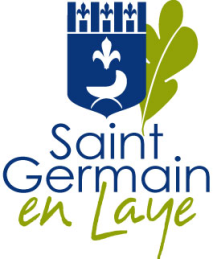 Séance du conseil municipalJEUDI 21 NOVEMBRE 2019 – 21hHôtel de villeORDRE DU JOURVIE CULTURELLEConvention de partenariat avec l’association Orchestre de Paris Saint GermainRèglement intérieur de la Micro-FolieCréation d’un fonds de dotation « Saint-Germain Patrimoine et Nature » et désignation des membresContrat de co-réalisation pour la diffusion du spectacle Cantar AmaliaENFANCEConvention de partenariat ECHO(S)URBANISMEPlace des Rotondes – désaffectation et déclassement, acquisition et cession de volumes et lots de copropriétéDésaffectation et déclassement partiel du domaine public de la parcelle AD 40Déclassement de principe des biens immobiliers dans le cadre de l’AMI hôpitalAcquisition par la Ville de la chaufferie de l’hôpitalMise en révision du Règlement Local de Publicité sur le territoire de la commune déléguée de FourqueuxLisière Pereire – régularisation foncière de la limite du lot opérateur A4Avenant à la convention de mise à disposition des biens nécessaires au fonctionnement du SDISESPACE PUBLICConvention entre partenaires du programme Urbact – Space4PeopleApprobation du contrat eau, trame verte et bleue, climat des plaines et coteaux de la Seine Centrale UrbaineTravaux d’aménagement de la rue de Fourqueux – avenant à la conventionRapport assainissementProgrammation 2020 des travaux d’assainissementSurtaxes communales eau et assainissementACHATS ET PERFORMANCE / DELEGATIONS DE SERVICE PUBLICAdoption du schéma directeur du réseau de chaleurContrat de délégation de service public pour la production et la distribution de chaleur – avenant n°3Distribution d’eau potable – avenantsMarchés forains – lancement de la délégation de service publicAdhésion à la centrale d’achat SIPP’n’CO – avenant à la conventionRESSOURCES HUMAINESRapport sur l’égalité entre les femmes et les hommes au sein de la collectivitéFINANCESCréation du budget annexe « plaine alluviale »Décisions modificativesRapport d’orientation budgétaireAdmission en non-valeurSYNDICATS INTERCOMMUNAUX Rapports d’activité – Piscine, SIVOM et SIDECOMQUESTIONS DIVERSES